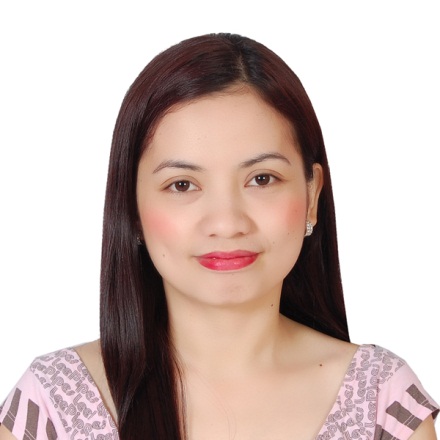 ROSALYNROSALYN.375283@2freemail.com   OBJECTIVE: 	Seeking to build a long-term career in the medical profession, with a Medical Center that enables me to learn and implement new technologies for the betterment of the organization, that will utilize my education, skills, and experiences, and which will also provide me with the opportunity for growth and advancement.Summary of Qualifications :Over 9 and half years  of valuable experience in  routine diagnostic x-rays, mammograms, portable x-rays, fluoroscopy, CT scanning and radiotherapy treatments.In depth knowledge of radiation imaging equipment and proceduresSound knowledge of human anatomy and radiation principlesExceptional ability to understand ideas & spoken wordsExcellent communication and interpersonal skillsWORK EXPERIENCE:EMIRATES FRENCH HOSPITALMuroor Road, Corner Corniche, Al Nahda Tower, Abudhabi UAE	RadiographerMay 2, 2015 – PRESENTMammographyPosition clients to obtain the best pictures of breast tissue, adjust settings depending on the density of breast tissue and concentrate on areas that have an abnormal appearance.Performs ordered examinations in accordance with accepted standards of practice and protocols of the individual site reading physician.Reassure patients and make them comfortable during what can be an uncomfortable procedure.Completes and signs the Patient Screening form and reviews/explains the procedure to the patient.Performs equipment quality checks and troubleshoots problems.XrayPrepares patient for radiological procedure by positioning patient, adjusting immobilization devices, moving equipment into specified position, adjusting equipment controls to set exposure factors.Minimizes radiation to patient and staff by practicing radiation protection techniques, using beam restrictive devices, patient shielding, and knowledge of exposure factors.Maintains production and quality of radiographs by following established standards and procedures; developing radiographs, observing radiographic results, making necessary adjustments.CT ScanPerform complex specialized tasks associated with the operation of CT scanners and related equipment in accordance with prescribed radiation safety procedures.Position patients for CT scans using immobilization and protective equipment as necessary.Assist radiologist with imaging procedures, starting IV’s and injecting contrast, if applicable.Evaluate Ct scans for technical quality, collate process images in sequence of exposure and appropriately label.INTERNATIONAL CHIROPRACTIC SPECIALTY CENTERAirport Road, Mark & Spencer Bldg. Tower 4, Abudhabi, UAERadiographerNov 15, 2013 – April 31, 2015responsible for preparing and safely positioning patients in order to get the most accurate imagesassisting a doctor with advanced preparation and testing to administrative tasks, such as organizing work schedules and maintaining patient recordsassessing patients and their clinical requirements to determine appropriate radiographic techniques;performing a range of radiographic examinations on patients to produce high-quality imagesensuring that equipment is regularly checked for malfunctions and any faults are reportedMY HEALTH CLINICSM North Edsa, Quezon City PhilippinesJune 7, 2013 – October 2013RadiographerInterviews patient regarding pertinent radiological data, ensures that the patient is properly instructed and prepared prior to performing a procedure, ensures that there are no contraindications to the performance of the radiologic procedures such as but not limited to, pregnancy and allergies to intravenous dyes.Selects proper film, positions xray equipment at proper distance and angle from patient’s body and adjusts settings for each examination to present clear and undistorted view of designated portions of the body under the supervision of radiologist.Cleans, ensures proper maintenance and makes minor adjustments to equipment.SAAD SPECIALIST HOSPITAL (600 bed capacity)JCI Accredited
Alkhobar, Kingdom of Saudi ArabiaRadiologic TechnologistMarch 24, 2011 - March 25, 2013prepare and operate CT scan equipment, and correctly position the patient for successful image capturingpositioning patients for CT scans using immobilization and protective equipment as necessaryis responsible for the planning and delivery of radiation therapy in accordance with the prescription, established practices and standards with designated area of responsibility.Monitors and maintains required work unit records, reports and statistics for administrative purposes.Identify the patient  correctly as per patient identification policy. Orient patient to changing room and provide assistance as needed.Follow principles of radiation protection fo patient, self, and others.Responsible for the management of daily/weely workload, ensuring patient flow throughout the care process in accordance with departmental protocols and international standards. Ensures accurate treatment data is inputted and maintained before and after each treatment.CARDINAL SANTOS MEDICAL CENTER (250 bed capacity)San Juan, Manila PhilippinesRadiologic Tehnologist	Sept 21, 2007 –  March 2011Responsible for getting clear imaging result which require proper used of equipment and keeping patient’s calm and informed throughout the xray procedure.Explain radiation procedures to patients and instruct them for proper positioning during the treatment.Perform all radition therapists-related duties including: administering prescribed doses, positioning patients, block cutting process and conducting most treatment sessions independently.Checks daily for patient acute side effects and patient performance status.Assists in the preparation and use of sealed radioactive isotopes, for use in radiation treatments (Brachytherapy)Responsible for daily QA/QC in area of remit for equipment and documentation/patient records. Report and document any non-conformance to department and/or hospital policies through the supervisor.Participates in the development and maintenance of departmental policies and protocol in accordance with established practices, international standards and/or accrediting bodies.Uses professional judgement to terminate or suspend treatment if unexpected adverse reactions or incidents occur before or during treatment delivery. Report such incidents to the manager and radiation oncologist for action.EDUCATIONAL ATTAINMENT:Iloilo Doctor’s CollegeWest Avenue, Molo, Iloilo City, PhilippinesBachelor of Science in Radiologic Technology(2003-2007)Belison National SchoolBelison Antique, Philippines(1999-2003)Borocboroc Delima Ipil Elementary SchoolDelima Belison Antique, Philippines(1993-1999)LICENSURE EXAMINATION:Health Authority – Abu Dhabi License No. GT16532Philippine Board of Radiologic Technologists given by Professional Regualtion Commission, June 2007Board Rating: 81.80%Passed the licensure examination given by the Ministry of Health of Saudi Arabia,  February 2011PERSONAL BACKGROUND:Age:			29 years oldBirthday:		Feb. 18, 1987Place of Birth:	Belison, AntiqueSex:			FemaleStatus:		MarriedCitizenship:		FilipinoWeight:		46 kilosHeight: 		5’0”Religion:		INCLanguage Spoken:	English, TagalogREFERENCES:As per request.